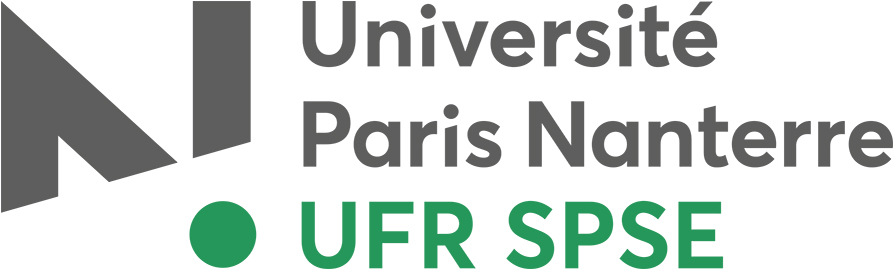 Présentation généraleLe parcours “Clinique de la formation”  forme des formateurs/trices et des chercheur/ses abordant les questions éducatives et formatives dans une perspective clinique à orientation psychanalytique et/ou philosophique. Il s’adosse à l’équipe de recherche “savoir, rapport au savoir et processus de transmission” (anciennement “clinique du rapport au savoir”). En cohérence avec ces travaux, la formation est basée sur l’élaboration du lien au matériel recueilli ou de l’expérience professionnelle et la confrontation des savoirs des sciences humaines (clinique d’orientation psychanalytique, philosophie, pédagogie, psychosociologie, anthropologie, sociologie) à l’histoire des idées et aux vécus subjectifs. Dans ce cadre, deux éléments sont centraux : la prise en compte de l’inconscient au sens freudien et, pour l’itinéraire recherche, l’approche philosophique. Une première sensibilisation à l’histoire des idées et aux phénomènes transférentiels à l’œuvre dans la relation éducative et formative, est demandée à l’entrée en M1 (via par exemple l’EC de licence “approche clinique de la relation éducative”), sachant qu’un travail d’élaboration personnel intensif sera à l’œuvre tout au long de la formation, notamment dans l’itinéraire professionnel.Itinéraire recherche (savoir, rapport au savoir et processus de transmission)Dans l’itinéraire “recherche” on abordera les processus pédagogiques, éducatifs et formatifs à partir de la question centrale du savoir et du rapport au savoir, en s’appuyant sur un matériel recueilli ad hoc (entretien clinique, observation, études de textes, éléments issus d’une pratique professionnelle) et analysé dans une perspective clinique d’orientation psychanalytique comportant, le cas échéant, sur un arrière-plan anthropologique et/ou dans une visée pédagogique et philosophique. L’ensemble mène à des postes de formateur/trice, d’accompagnateur/trice ou à l’entrée en doctorat.Itinéraire professionnel (Formation à l’intervention et l’analyse de pratiques)S’appuyant sur le constat d’une prise en compte insuffisante des dimensions relationnelles et institutionnelles dans les métiers dits « du lien » et d’un manque de formateurs et formatrices qualifié-e-s pour accompagner les personnels, l’itinéraire FIAP forme des professionnel-le-s de haut niveau capables d’animer un groupe de paroles ou un groupe d’analyse de pratiques, ou de mener une intervention sur site dans le champ de l’enseignement, de la santé ou du travail social. A l’issue de la première année, les étudiant-e-s peuvent, en s’appuyant sur les contenus de connaissances précédemment acquis, animer un groupe d’adultes en formation présentielle tout en prenant en compte les enjeux inconscients, institutionnels et sociaux de la formation dispensée, pour eux et elles comme pour le groupe. Selon leur insertion antérieure, les étudiant-e-s issu-e-s de M1 peuvent postuler à des postes de formateurs/trices d’adultes dans le champ relevant de leur pratique. A l’issue de la deuxième année, qui permet de développer de nouvelles fonctions au sein d’un statut donné, ils et elles ont acquis une spécificité et une expertise qui les rend autonomes dans au moins l’une des fonctions précédemment citées. La formation s’adresse avant tout à des professionnel-le-s déjà engagé-e-s dans un des trois champs.Les publics concernésL’entrée en M1 se fait sur dossier. La sélection est ouverte aux titulaires d’une licence de sciences de l’éducation et par équivalence en fonction du parcours universitaire et professionnel antérieur. L’entrée directe en M2 est possible pour des étudiant-e-s titulaires d'une maîtrise ou équivalent et justifiant d’un parcours professionnel suffisant en formation d’adultes comportant notamment une sensibilisation importante à la clinique d’orientation psychanalytique alliée à une bonne connaissance des réalités institutionnelles afin d’être à même d’appréhender les phénomènes inconscients à l’œuvre dans les groupes.Le passage de M1 en M2 se fait sur projet, en fonction du cursus de M1. Le parcours de formation du S1 (1er semestre) se compose de 6 UE (unités d’enseignement) elles-mêmes constituées, en tout, de 8 EC (éléments constitutifs). Chaque EC correspond à un certain nombre d’heures de cours (HTD) et d’ECTS (crédits européens). 5 des EC sont communs à tou-te-s les étudiant-e-s du parcours, 3  à choisir.Le parcours de formation du S2 se compose de 7 EC répartis en  5 UE. 4  des EC sont communs à tou-te-s les étudiant-e-s du parcours, les 3 autres sont à choisir.Les horaires sont donnés à titre indicatif. Un emploi du temps stabilisé devrait être mis en ligne sur le site www.cliniquedurapportausavoir.org courant avril.*Ces deux EC sont obligatoires dans l’itinéraire Fiap et doivent être suivis la 1ère année  Stage M1 : 100h (possibilité d’en valider une partie par expérience professionnelle). En Fiap, le stage comporte a minima une animation d’un groupe de formation d’adultes, quel que soit le contenu. En recherche, il témoigne d’une familiarisation avec les enjeux institutionnels de la rechercheCours M1 (moyenne) : 168 + 144 = 312 heures hors accompagnement, mémoire et stageLe parcours de formation du S1  se compose de 9 EC répartis en 5 UE. 6 EC sont communes, 3 à choisir. Les différents cours ont lieu en alternance et sont compatibles.Le parcours de formation du S2  se compose de 8EC réparties en 4 UE. 5 de ces EC sont  communs, 3 à choisir.Stage M2 : 100h (possibilité d’en valider une partie par expérience professionnelle)En Fiap, le stage de M2 consiste a minima en animation d’un groupe d’analyse de pratiques ou une intervention auprès d’une équipe, seul-e-s ou en coanimation. En recherche, il est validé par une participation à la vie de l’équipe de recherche.Cours M2 (moyenne) : 177 + 135 = 312 heures hors accompagnement, mémoire et stageL’équipe pédagogiqueResponsable de la formation : Françoise Hatchuel, maîtresse de conférences HDR, hatch@u-paris10.fr Aide à la coordination : Françoise Bréant, professeure f.breant@wanadoo.fr Autres enseignants-chercheurs intervenant dans la formation :Danielle Hans, maîtresse de conférences honoraire (UFR Staps) ; Konstantinos Markakis, attaché temporaire d’enseignement et de recherche ;  Dominique Ottavi, professeure ; Bernard Pechberty, professeur émérite (Paris Descartes) ; enseignant-e-s des enseignements d’autres parcours de master (Efise, CITS, IPFA, Paris 8) et de licence ouverts en optionnels.Intervenant-e-s extérieur-e-s :Nathalie Auguin-Ferrère, psychologue et formatrice ; Mireille Bitan, sociopsychanalyste ; Chantal Costantini, conseillère pédagogique ; Marc Dechamps, conseiller pédagogique ; Bruno Deffontaines, formateur ; Olivier Gourbesville, psychosociologue, président du Cirfip ; David Faure, psychosociologue ; Narjes Guetat-Calabrese, directrice de structure d’accueil ; Gilles Fouache, psychologue clinicien et analyste de groupe ; Jean-Pierre Lo Bello, professeur des écoles ; Maryline Nogueira-Fasse, professeure des écoles et formatrice  ; Anastasia Toliou, psychologue clinicienne et analyste de groupe ;  Luc Vigne, psychologue clinicien, analyste de groupe et d'institution.Professionnel-le-s membres du conseil d’orientation :Jean-François Calichiama, conseiller en formation continue (Rectorat de Versailles) ; Philippe Chevetzov, psychosociologue et ethnologue ; Odile Decker, directrice de l’Institut de Formation en Soins Infirmiers de Nanterre ; Catherine Dorison, directrice adjointe de l’IUFM, école interne de l’université de Cergy Pontoise ; Isabelle Hardy, psychosociologue ; Laurène Menini, Institut de Formation des Cadres de Santé (Sainte-Anne) ;  Gérard Pestre, directeur de Trans-Faire (Conseil et Formation) ; Claire Rueff, sociopsychanalyste ; Mireille Saint-Etienne, Institut de Formation des Cadres de Santé (Sainte-Anne) .Modalités d’évaluations - Horaires et dates de la formationLes évaluations se font par enseignement, sous forme d’exposés et/ou de dossiers personnels ou collectifs. L’enseignement est effectué en présentiel, à l’université Paris Ouest Nanterre de septembre 2017 à juin 2018. Réunions d’informationLes 3 février et 20 Avril 2017de 17h30 à 20h au bâtiment C(salles affichées en bas de l’ascenseur)Ces réunions constituent les moments privilégiés pour prendre contact avec les équipes pédagogiques.Tarif indicatifÉtudiant-e-s : droits universitaires (environ 260€)Professionnel-le-s pris-e-s en charge (CIF, plan de formation, Assedic, contrat de professionnalisation) : M1 = 3000 €, M2 = 5000 €.Dossier formation continue : Contacter le S.F.C. : 01 40 97 78 66 – accueil.sfc@u-paris10.fr(N° d’agrément Paris Ouest : 1192 P000 192 , N° Siret : 199 212 044 000 10)Modalités d’inscriptionContenus de formation – 1ère année (M1)SEMESTRE 1(6 EC obligatoires + 2 EC au choix)SEMESTRE 1(6 EC obligatoires + 2 EC au choix)SEMESTRE 1(6 EC obligatoires + 2 EC au choix)SEMESTRE 1(6 EC obligatoires + 2 EC au choix)SEMESTRE 1(6 EC obligatoires + 2 EC au choix)SEMESTRE 1(6 EC obligatoires + 2 EC au choix)SEMESTRE 1(6 EC obligatoires + 2 EC au choix)SEMESTRE 1(6 EC obligatoires + 2 EC au choix)UE13PCF7003Anglais 1,5 ECTS12h12hSa sur datesSa sur datesUE21 EC au choix3PSDY7053PSD7708Connaissance des milieux professionnelsConnaissance des milieux professionnels IPFA ou Connaissance des milieux pro EFISE 3 ECTS24h15h24h15hVe 18h-20hVe-Sa sur datesVe 18h-20hVe-Sa sur datesUE33PSD7791Stage découverte 3 ECTSMe, Je ou Ve 17h30-20h30Me, Je ou Ve 17h30-20h30UE43PCF7007Mémoire 4,5 ECTSMe, Je ou Ve 17h30-20h30Me, Je ou Ve 17h30-20h30UE52 EC3PCF70013PCF7009Outils et démarches (à suivre la 1ère année)Méthodologie clinique 1 et concepts Analyse des pratiques professionnelles 9 ECTS4,54,572h36h36h72h36h36hJe soir et Sa (dates)Me sur datesJe soir et Sa (dates)Me sur datesUE61 EC+1 EC au choix3PCF70023PCF70043PSD77233PCF7012Diversification thématique (à suivre la 1ère année)Groupes et inconscient - Dispositifs et pédagogies en formation d’adultes - ou Connaissances des terrains sensibles (CITS) - ou Sujets et institutions (Paris 8) 9 ECTS4,54,54,54,560h24h36h24h40h60h24h36h24h40hMe sur datesSa. sur datesVoir CITSVoir Paris 8Me sur datesSa. sur datesVoir CITSVoir Paris 8SEMESTRE 2(4 EC obligatoires + 3 EC au choix)SEMESTRE 2(4 EC obligatoires + 3 EC au choix)SEMESTRE 2(4 EC obligatoires + 3 EC au choix)SEMESTRE 2(4 EC obligatoires + 3 EC au choix)SEMESTRE 2(4 EC obligatoires + 3 EC au choix)SEMESTRE 2(4 EC obligatoires + 3 EC au choix)SEMESTRE 2(4 EC obligatoires + 3 EC au choix)SEMESTRE 2(4 EC obligatoires + 3 EC au choix)UE73PCF8011Anglais 1,5 ECTS1,5 ECTS12h12hSa sur dateSa sur dateUE83PSD8793Stage3 ECTS3 ECTSMe, Je ou Ve 17h30-20h30Me, Je ou Ve 17h30-20h30UE93PSD8794Mémoire 7,5 ECTS7,5 ECTSMe, Je ou Ve 17h30-20h30Me, Je ou Ve 17h30-20h30UE101 EC+1 EC au choix3PCF80123PCF80073PSDY7043PSDY7073PCF8003Parcours spécifiqueMéthodologie clinique 2 et régulations - Analyse institutionnelle des pratiques * - ou Psychanalyse, éducation et formation - ou Penser les groupes, penser l’enfance : approche historique (sous réserve)- Ou Concevoir, évaluer, animer une action de formation (Paris 8 - EC de M2) 9 ECTS4,5 ECTS4,5 ECTS4,5 ECTS4,5 ECTS4,5 ECTS9 ECTS4,5 ECTS4,5 ECTS4,5 ECTS4,5 ECTS4,5 ECTS72h36h36h30h30h40h72h36h36h30h30h40hJe/Ve soir, Sa (dates)Me sur datesVe sur datesVoir Paris 8Je/Ve soir, Sa (dates)Me sur datesVe sur datesVoir Paris 8UE112 ECau choix3PSDY6963PSDY7043PSE60063PSDY7073PSE60193PCF8010Diversification thématique- L’intervention psychosociologique : processus et méthodes cliniques *- Psychanalyse, éducation et formation - Anthropologie et éducation (L3) - Penser les groupes, penser l’enfance : approche historique (à confirmer)- Rapports sociaux de sexe (L3) - Approches institutionnelles (Paris 8) 9 ECTS4,5 ECTS4,5 ECTS4,5 ECTS4,5 ECTS4,5 ECTS4,5 ECTS9 ECTS4,5 ECTS4,5 ECTS4,5 ECTS4,5 ECTS4,5 ECTS4,5 ECTS60h30h30h36h30h36h 20h60h30h30h36h30h36h 20hMe sur datesVe sur datesVe 13h30-16h30Voir L3Voir Paris 8Me sur datesVe sur datesVe 13h30-16h30Voir L3Voir Paris 8Contenus de formation – 2ème année (M2)Semestre 1(6 EC obligatoires + 3 EC au choix)Semestre 1(6 EC obligatoires + 3 EC au choix)Semestre 1(6 EC obligatoires + 3 EC au choix)Semestre 1(6 EC obligatoires + 3 EC au choix)Semestre 1(6 EC obligatoires + 3 EC au choix)Semestre 1(6 EC obligatoires + 3 EC au choix)UE13PCF9008Anglais 1,5 ECTS12hSam. sur dateUE21 EC au choix3PCF90013PSD9706Professionnalisation- Actualité et législation des dispositifs d’intervention sur site - ou Dimensions institutionnelles et éthiques de la production de connaissance (EFISE) 3 ECTS30h36hVe et  Sa sur datesVe sur datesUE33PSD9795Stage3 ECTSUE42 EC3PCF90073PCF9014Mémoire et accompagnement de la posture professionnelleMémoire Régulation et accompagnement de la posture4,5 ECTS3 ECTS1,5 ECTS18hPlusieurs groupesUE52 EC+2 EC au choix3PCF90033PCF90023PCF90043PSD96973PCF90063PCF90093PCF9011SpécialisationDémarche clinique 1 Clinique du rapport au savoir - Supervisions 1 - ou Epistémologie - Actualité des dispositifs d’analyse des pratiques - ou Recueil et analyse de données - ou Analyse des situations de crise (CITS)18 ECTS3 ECTS6 ECTS6 ECTS6 ECTS3 ECTS3 ECTS3 ECTS117h18h36h39h36h24h15h24hVe sur datesVe sur datesJe soir/ SaMe 9h30-12h30Ve-Sa sur datesFixés avec le groupeVoir CITSSemestre 2(5 EC obligatoires + 3 EC au choix)Semestre 2(5 EC obligatoires + 3 EC au choix)Semestre 2(5 EC obligatoires + 3 EC au choix)Semestre 2(5 EC obligatoires + 3 EC au choix)Semestre 2(5 EC obligatoires + 3 EC au choix)Semestre 2(5 EC obligatoires + 3 EC au choix)UE63PCF0008Anglais1,5 ECTS12hSa sur dateUE73PSD0800Stage3 ECTSUE82 EC3PCF00063PCF0011Mémoire et accompagnement de la posture professionnelle MémoireRégulation et accompagnement de la posture7,5 ECTS6 ECTS1,5 ECTS18hPlusieurs groupesUE91 EC+3 EC au choix3PCF00023PCF00033PCF00093PCF00073PSDY7073PSDY7043PSDY696Approfondissements théoriques et méthodologiquesDémarche clinique 2 - Supervisions 2- ou ColloqueDeux EC à choisir parmi :Approches cliniques de l’interventionou Penser les groupes, penser l’enfanceou Psychanalyse, éducation et formation (M1)ou L’intervention psychosociologique (M1)18 ECTS3 ECTS6 ECTS6 ECTS4,5 ECTS4,5 ECTS4,5 ECTS4,5 ECTS105h18h51h24h36h30h30h30hVe sur datesJe soir/ SaSur rdvVe-Sa sur datesMe 9h30-12h30Ve sur datesMe sur datesDans tous les cas  constituez un dossier sur Ecandidat ecandidat.u-paris10.fr(dossier à télécharger puis à renvoyer avec les pièces demandées)Dans tous les cas  constituez un dossier sur Ecandidat ecandidat.u-paris10.fr(dossier à télécharger puis à renvoyer avec les pièces demandées)En M1En M2 (critères spécifiques)Ouverture de Ecandidat du 5 avril au 10 juin. Envoi du dossier avant le 15 juin.Parallèlement à la constitution du dossier, prenez contact avec l’équipe pédagogique dès que possibleLa commission pédagogique examinera votre dossier et vous recevrez une réponse sur votre compte ecandidat.Pré-inscriptions pédagogiques le mardi 27 juin de 18h à 20h.Ouverture de Ecandidat du 5 avril au 24 mai. Dépôt des dossiers avant le 28 mai.Convocation pour un entretien le mercredi 14 ou le jeudi 15 juin. La date et l’horaire fixés ne pourront être modifiés.A la suite de cet entretien, la commission pédagogique examinera votre dossier et vous recevrez une réponse sur votre compte Ecandidat.Pré-inscriptions pédagogiques le Jeudi 8 juillet de 16h à 18h30.